Publicado en Madrid el 25/11/2022 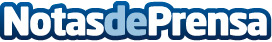 ‘Este año el Gordo te toca con Getlife’: La insurtech regala participaciones de lotería en su última campaña de publicidadLa iniciativa contempla, además, una campaña publicitaria en Metro de Madrid con un provocativo mensaje que pone en valor el seguro de vida como el número ganadorDatos de contacto:Mamen687280793Nota de prensa publicada en: https://www.notasdeprensa.es/este-ano-el-gordo-te-toca-con-getlife-la Categorias: Comunicación Marketing Emprendedores Seguros http://www.notasdeprensa.es